Ciudad ___________, fecha _______________Editor ENOC IGLESIAS ORTEGAUNACIENCIA - Revista de Estudios e InvestigacionesCorporación Universitaria AdventistaMedellín, ColombiaNombre completo del autor 1, Nombre completo del autor 2……… (agregue el número de autores necesarios), presento (presentamos) el artículo titulado “Nombre del artículo”, para su posible publicación en UNACIENCIA - Revista de Estudios e Investigaciones; en ese sentido declaro (declaramos) que:El artículo es una contribución original que no ha sido publicado previamente y que no está siendo sometido a otra publicación u otro medio escrito o electrónico, o traducido a otro idioma.El artículo satisface los requisitos de la guía de autores de la Revista. El(Los) firmante(s) es (somos) el(los) único(s) autor(es) del artículo y responsable(s) de su contenido.El(Los) autor(es) posee(mos) los derechos morales, económicos y de reproducción (copyright) del artículo y su contenido.El(Los) autor(es) ha (hemos) leído y aprobado la versión final del artículo.El artículo no posee conflicto de interés y se puede publicar tal y como se somete en su versión original.ACUERDO DE TRANSFERENCIA DE DERECHOS DE REPRODUCCIÓN (COPYRIGHT)Si el artículo es publicado, transfiero (transferimos) los derechos de reproducción a UNACIENCIA - Revista de Estudios e Investigaciones. El trabajo publicado por la Revista está  disponible  bajo  la  licencia  Creative  Commons  de  Reconocimiento,  no  comercial  y  sin obras derivadas. 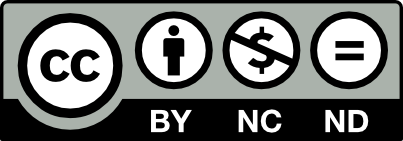 Se firma esta declaración a los ___días, del mes de ____________,  del  año______,  en  la  ciudad  de _____________.Los Autores, Nombre y Apellido		Firma    			                  Documento de IdentidadAutor 1				Firma Autor 1					ID Autor 1Autor 2				Firma Autor 2					ID Autor 2Autor 3				Firma Autor 2					ID Autor 3*Añadir / Eliminar los autores que sean necesarios y borrar este renglón antes de guardar el archivo como pdf.